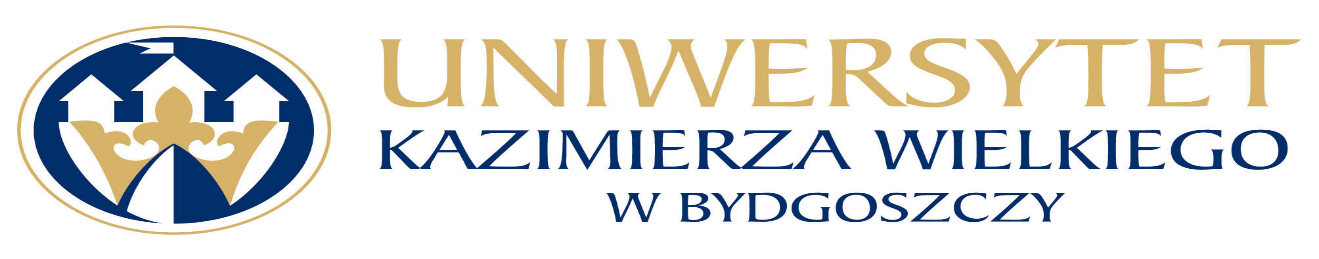 Uniwersytet Kazimierza Wielkiego w BydgoszczyAdres: 85-064 Bydgoszcz, ul. Chodkiewicza 30Bydgoszcz, dn. 29. 01. 2024 r.Dot. postępowania nr: UKW/DZP-ZO-282-01/2023Zamawiający dokonuje modyfikacji w postępowaniu o udzielenie zamówienia publicznego pn.: „ Dostawa stołów, stolików  i foteli na potrzeby UKW”.MODYFIKACJA TREŚCI SWZ	Zamawiający dokonuje modyfikacji treści SWZ w zakresie opisu przedmiotu zamówienia. Poniższy zapis jest obowiązujący:Część 1 – dostawa stołówNie dopuszcza się tolerancji wymiarów.Zastępca Kanclerza UKWmgr Mariola MajorkowskaLp.Przedmiot zamówieniaj.milość1.Stół drewnianyWymiary stołu:Długość – 120 cm Szerokość – 60 cmWysokość – 75-77 cmGrubość blatu – 25 mm Blat wzmocniony oskrzynią.Blat prostokątny.Nogi stołu drewniane, kwadratowe o profilu 5x5 cm.Nogi stołu wykonane w sposób jak na zdjęciu ( z zachowaniem podanych wymiarów).Stół nierozkładany.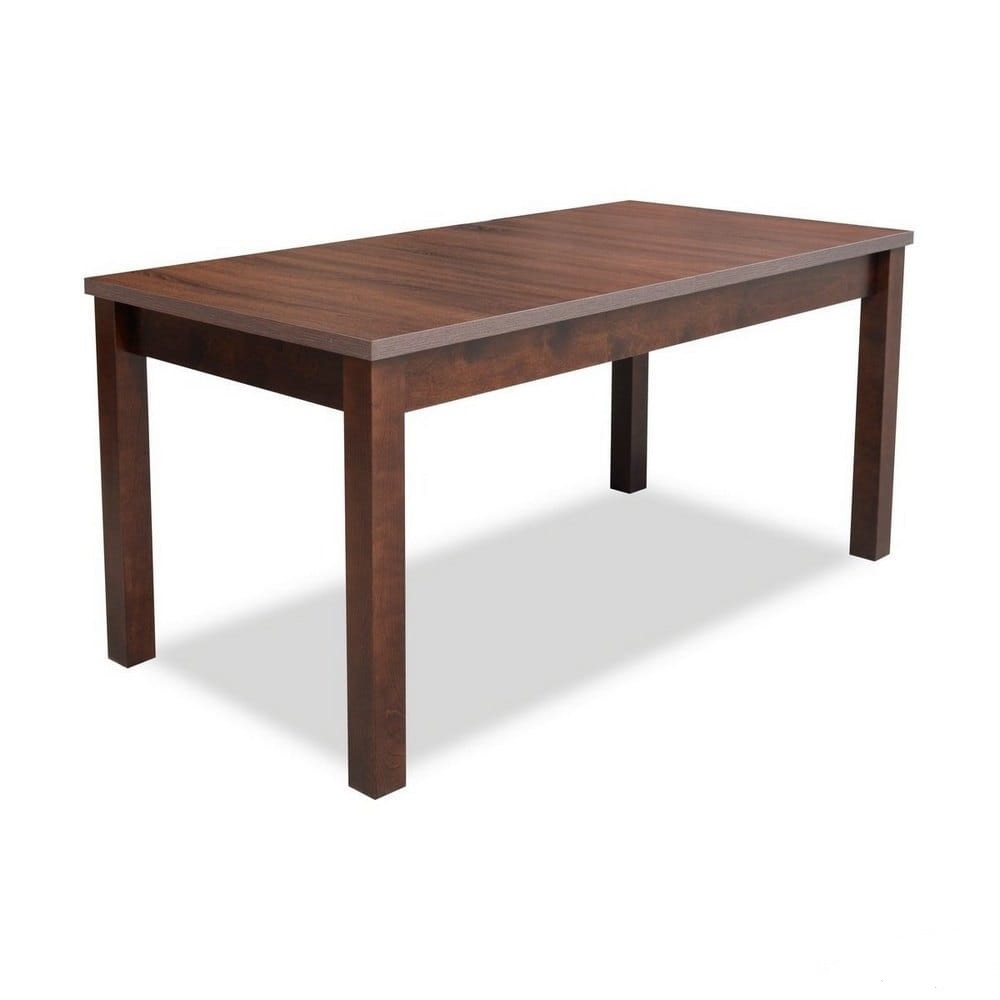 Kolor i materiał:Wybarwienie stołów do ustalenia po dokonaniu oględzin krzeseł, z którymi mają komponować się stoły, z zaznaczeniem, że efekt końcowy nie powinien odbiegać od wybarwienia w kolorze ciemny dąb (materiał użyty przy krzesłach – drewno bukowe w kolorze ciemny dąb). Zamawiający może udostępnić przedmiot wykonawcy lub wykonawca może pojawić się na miejscu wskazanym przez zamawiającego. Zamawiający udostępni też próbnik wybarwienia.Zdjęcie poglądowe krzesła: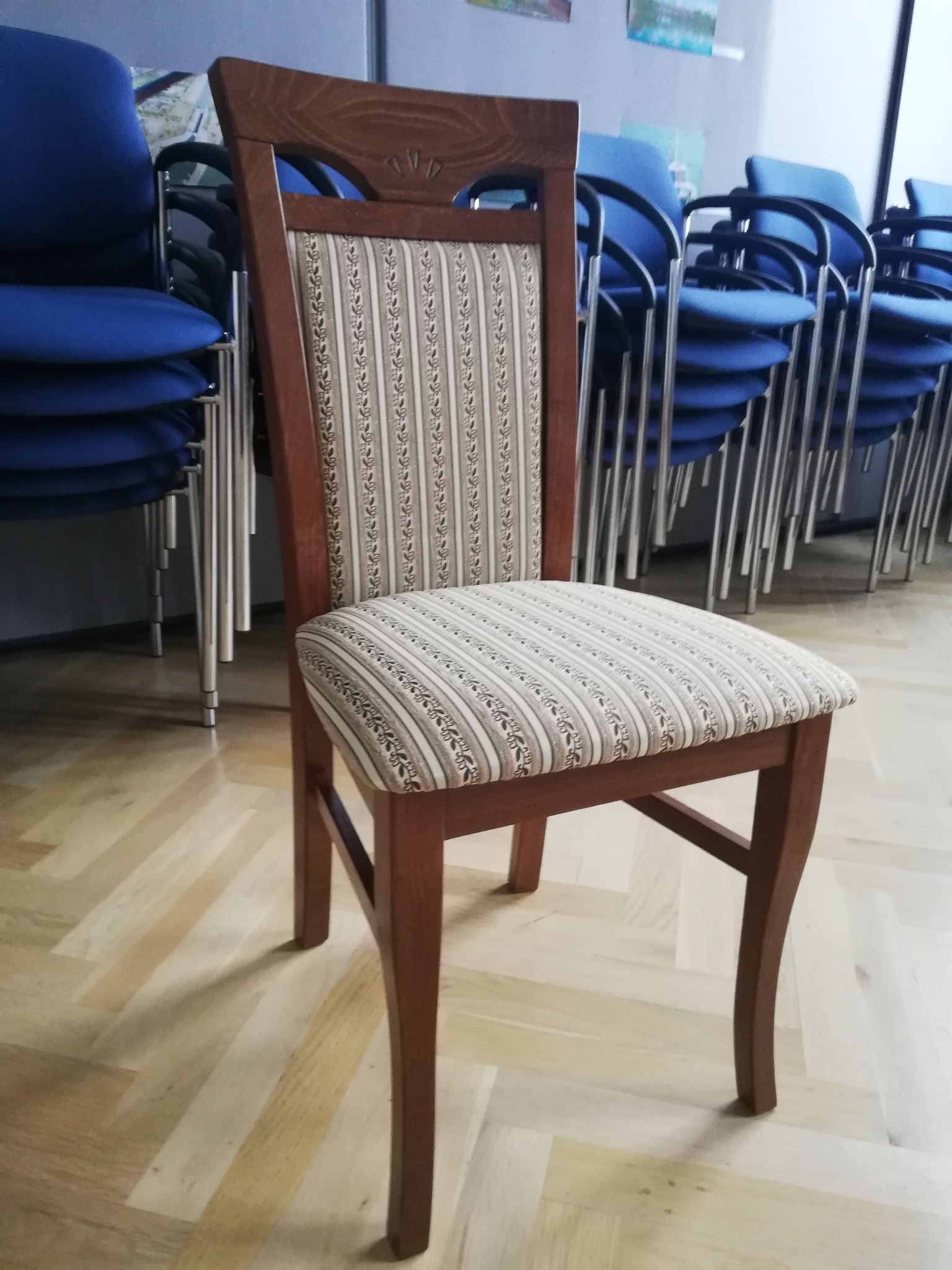 Zamawiający dopuszcza różnego rodzaju materiały drewniane i drewnopochodne z których zostanie wykonany przedmiot zamówienia z zaznaczeniem, że efekt końcowy musi stanowić spójny wizualnie efekt pod kątem kolorystycznym.Gwarancja min. 24 miesiąceszt43